 WISCONSIN COUNTY HIGHWAY ASSOCIATION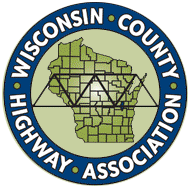 ASSISTANT COMMISSIONERS, MANAGERS AND ENGINEERSChula Vista – Aztec RoomMonday January 22, 202410:00 a.m.The ACME committee’s purpose it to provide assistant highway commissioners, operations managers, and county/highway engineers an opportunity to share and obtain professional information and guidance that improves operations, management, and engineering of County Highways.Members Present: Kevin Lang Marathon, Jeremy Hildebrand Sheboygan, Don Nichols Columbia, Jeremy Rach Dane, Brian Rice Dane, Nathan Kemke Dodge, Isaac Steinmeyer Dunn, Ryan Sommer Fon Du Lac, Jay Anderson LaCrosse, Joe Zellmer Outagamie, Lucas Meddaugh Portage, Hunter Hoffman Shawano, Brandon Whipple Wood, Josh Glass Washington, Travis Pickering Eau Claire, Barry Pierce Walworth, Jay Anderson LaCrosse, Chris Bates PepingVirtural:Lori Raven BarrenOthers: MINUTES Minutes from June 5, 2023 meeting -motion to approve by Sheboygan, second by Outagamie, approved on unanimous voice vote. IntroductionsAgenda ItemsWCHANational Association of County Engineers (NACE) State Director Position - 2 BOD meetings/year and quarterly NCR meetings. – Sheboygan expressed interestDiscussion on WCHA ACME One day technical conference Standalone event or couple with other event and best locationDesign workshop for 6’-20’ structuresTraining for Bid Express (6 hours for full training)Other topics to consider?Overall group would like to see some technical sessions but have them teamed with an existing event like the road school.Non-Traditional Bridge and C Structure Solutions (15 minutes)InQuik – Travis (Eau Claire) talked about how their first install went.Box Culvert, Modular Concrete (Contech), LowSpan (UP Concrete Pipe) – Metal boxes and arches Multiple counties shared their uses of Contech structures, selection based largely on cost and quick construction.Rejuvenators and Fog Seals (15 minutes)Construction seals vs. early sealsMost counties are selecting chip sealing for their seals.Some have been moving to chip sealing 1-2 year old roadsThere are some questions on how to select the appropriate oil specs.  Differing experiences with CRS and HFRS oils.  Sometimes questioning recommendations from vendors as it seems like CRS is consistently recommended and some counties have had success with HFRS.  Wondering what best practices is for selecting oil.  A lot of decisions seem to be based on availability and past experience. Who is using bio-based products?  Which products and why.Nobody reported using any bio-based products.Who is using asphalt-based fog seals?  Which products and why.Very few counties in the group are using fog seals, some have used fog seals over chip seals.Construction seals vs. early sealsIf counties aren’t sealing, why aren’t you?One county has discontinued sealing.Other Training/Educational Opportunities/Follow up (5 minutes)NACE Conference in April 2024 National Center for Pavement Preservation Conference September 18-21, 2023 Indianapolis (Travis Pickering, Eau Claire County.)    Presentations: https://nationalpavement2023.org/presentations/Midwest Pavement Preservation Partnership Meeting September 22-24, 2024 Deadwood, SDNext Meetings and Future Topics – Staffing: Any successful strategies for retention and recruitment for FTE and LTE?Asphalt Safety Edge; who is using, when do you specify, how is it being constructed?WisDOT 6’-20’ structuresOther Suggestions?Adjournment – meeting adjourned at 11:00 AM